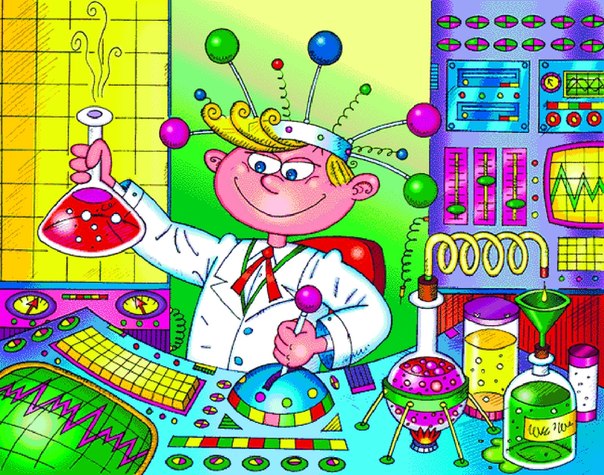 Вы  откроете тайну мыльных пузырей.Исследуете, что такое «Кока – кола».Научитесь работать с картой понятий.Сконструируете прибор для определения направления ветра.Узнаете, как делать мультфильмы... и многое – многое другое!Приходите! Скучно не будет!Мы ждём вас в понедельник и средус 13.30. до 14.15.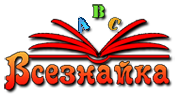 